        Formblatt zur Pensionsberechnung 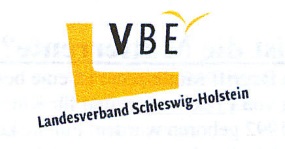 Hinweis: Durch Anklicken eines Feldes oder mit der Tab-Taste gelangen Sie in das nächste EingabefeldPersönliche DatenMitglied im Verband Bildung und Erziehung Schleswig-Holstein   Mitgliedsnummer:   Für Nichtmitglieder: Der Betrag von 6 € für je 3 Berechnungen wurde heute auf das Konto 
IBAN  DE08 2228 0000 0680 5450 00, BIC COBADEFFXXX überwiesen   	Vorname/Name                	Mailadresse: Geburtsdatum                 Straße/Nr./PLZ/Ort      Beamtin/Beamter in     Kinder						Geburtsdatum	                               Name	                                                  Erziehungszeit von … bisLaufbahndatenVordienstzeiten1Ausbildungs-/Studien/berufsförderliche Zeiten (einschließlich Prüfungszeiten)2Dienstzeiten3Falls der Platz bei den Dienstzeiten nicht ausreicht, bitte ein weiteres Formular ausfüllen.Art der Pensionierung (bitte die gewünschten Berechnungen ankreuzen)
Gewünschtes Pensionsdatum 31.01. oder 31.07. wegen Erreichen der Altersgrenze 
 vorzeitiger Pensionierung auf Antrag
 vorzeitiger Pensionierung auf Antrag wegen Schwerbehinderung (GdB mindestens 50%)
 vorzeitiger Pensionierung wegen Dienstunfähigkeit
      nach Dienstunfall Derzeitig erreichtes Ruhegehalt berechnenRuhegehaltsfähige Bezüge 
Besoldungsgruppe  Stufe 
Familienzuschlag Stufe 
Familienstand 
Ehegatte im öffentlichen Dienst 
Ruhegehaltsfähige Zulagen in  EuroEs besteht ein Rentenanspruch in Höhe von  Euro.
---------------------------------------------------------------------------------FußnotenRuhegehaltsfähige Zeiten vor dem Studium und vor Eintritt in das Beamtenverhältnis sind, nach   Vollendung des 17. Lebensjahres, unter anderem Wehrdienst, Zivildienst, bestimmte Zeiten im öffentlichen Dienst. Ruhegehaltsfähig sind neben Studienzeiten: Ausbildung oder praktische hauptberufliche Tätigkeit, wenn sie für die Übernahme in das Beamtenverhältnis vorgeschrieben sindZeiten im Beamtenverhältnis (auch Referendariat)Bei Teilzeitarbeit (auch Altersteilzeit/begrenzte Dienstfähigkeit) bitte das Verhältnis zur Vollzeit eintragen (z.B. 22/28 oder 2/3)Mögliche Angaben sind „Vollzeit“, „Teilzeit“, „Urlaub“, „Mutterschutz/Erziehungsurlaub“. Bei Teilzeit oder Beurlaubung vermerken, ob „arbeitsmarkt-“ oder „familienpolitisch“ Hier das Genehmigungsdatum eintragenWichtige Hinweise:Das ausgefüllte Formular können Sie ausdrucken und per Post an die obenstehende Adresse senden, oder über die Word-Funktion Sendungen Empfänger auswählen per Mail verschicken. Alternativ steht die Funktion Datei/Freigeben/E-Mail bei Word zur Verfügung. Mailadresse; j.kaletsch@vbe-sh.deFalls Sie Schwierigkeiten oder Fragen zum Ausfüllen haben, nehmen Sie bitte Kontakt zu mir auf.Jürgen Kaletsch, Verband Bildung und Erziehung Schleswig-Holstein Von Tag/Monat/JahrBis Tag/Monat/JahrArt der TätigkeitVon Tag/Monat/JahrBis Tag/Monat/JahrArt der TätigkeitRegelstudienzeit eingehaltenVon Tag/Monat/JahrBis Tag/Monat/JahrVollzeit/Teilzeit4Beschäftigungsart5Grund bei Teilzeit6Genehmigt am7Beschäftigungsumfang bei Teilzeit:  Beschäftigungsumfang bei Teilzeit:  Beschäftigungsumfang bei Teilzeit:  Beschäftigungsumfang bei Teilzeit:  Beschäftigungsumfang bei Teilzeit:  Beschäftigungsumfang bei Teilzeit:  Beschäftigungsumfang bei Teilzeit:  Beschäftigungsumfang bei Teilzeit:  Beschäftigungsumfang bei Teilzeit:  Beschäftigungsumfang bei Teilzeit:  Beschäftigungsumfang bei Teilzeit:  Beschäftigungsumfang bei Teilzeit:  Beschäftigungsumfang bei Teilzeit:  Beschäftigungsumfang bei Teilzeit:  Beschäftigungsumfang bei Teilzeit:  